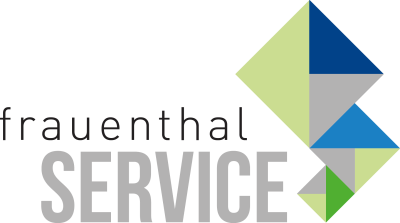 PRESSEINFORMATIONWien, im Juni 2021 ALVA Klimaanlagen 
neuer Folder, Highlights & AktionenALVA hat als Vollsortiment auch alles für Klima-Profis: von Konsolen, über Kältemittelleitungen aus Kupfer, umfangreiches Zubehör bis hin zu sehr bedienerfreundlichen KlimaanlagenDie Produktreihe der Klimaanlagen bietet effiziente Single-Split- und Multi-Split-Systeme mit 2 bis 5 Innengeräten mit nur einem Außengerät. Die Technik ist sicher und bewährt, das Design elegant, der Betrieb flüsterleise. Verwendet wird das umweltverträgliche Kältemittel R32.Mit ALVA kommt niemand mehr ins Schwitzen: Konsumenten und Installateure sind entspannt. Der eine freut sich über das angenehme Raumklima, der andere über die einfache Abwicklung und die Sicherheit auch lange nach dem Einbau, denn für das ALVA ALEA Sortiment gilt die 5 Jahre Gewährleistung + Austausch-Kostenübernahme. Alle Details dazu finden Sie auf www.alva-haustechnik.at.Tipps von Constantin Otto Wollenhaupt, Bereichsleiter Marketing & Markensprecher ALVA: Alle Klima-Neuheuten kompakt zusammengefasst gibt es im neuen ALVA ALEA Klimatechnik-Sortimentsauszug. Online bei SHT und ÖAG. Relevante Datenblätter und Produktinfos sind zudem über www.alva-haustechnik.at abrufbar. Wer Unterstützung bei Inbetriebnahme und Wartung schätzt, wird bei Bad & Energie Service fündig.Beachten Sie auch die aktuellen ALVA-Aktionen im ISZ und holen Sie sich die coolen Beigaben. https://youtu.be/8bFWcS6pincwww.frauenthal-service.atwww.frauenthal-service.at
Frauenthal Handel Gruppe / SHT / ÖAG / Kontinentale / Elektromaterial.at
Constantin Otto Wollenhaupt, M.A.
Bereichsleiter Marketing, Frauenthal Handel Gruppe
M: +43 664 88526420
Constantin.WOLLENHAUPT@fts.atMag. Nina Schön
Marketing, Frauenthal Service AG
T: +43 5 07 80 2281
nina.SCHOEN@fts.at